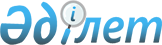 О мерах по выводу из кризисного состояния экономики города Кентау Южно-Казахстанской областиПостановление Кабинета Министров Республики Казахстан от 5 июля 1994 г. N 757



          В целях вывода из кризисного состояния предприятий и экономики
города Кентау Южно-Казахстанской области Кабинет Министров
Республики Казахстан постановляет:




          1. Государственному комитету Республики Казахстан по 
государственному имуществу совместно с Министерством промышленности
и торговли Республики Казахстан и Национальной акционерной компанией
"Казахстан тусти металдары" рассмотреть вопрос о включении 
Шалкиинского рудоуправления в состав Государственной холдинговой
компании "Аксункар".




          2. Министерству транспорта и коммуникаций Республики Казахстан
совместно с Министерством промышленности и торговли Республики
Казахстан рассмотреть вопрос об установлении льготных 
железнодорожных тарифов на перевозку руды производственного
объединения "Сарыаркаполиметалл" для переработки ее на 
обогатительных мощностях акционерного общества "Ачисайский
полиметаллический комбинат".




          3. Государственной холдинговой компании "Жолсерик" передать
в установленном порядке на баланс акционерного общества "Ачисайский
полиметаллический комбинат" железнодорожные подъездные пути, 
сооружения и подвижной состав, а также железнодорожную линию
узкой колеи, обеспечивающие непрерывный технологический процесс
на обогатительных фабриках предприятия.




          4. Министерству промышленности и торговли Республики 
Казахстан оказать в 1994-1995 годах за счет средств Национальной
акционерной компании "Алтыналмас" акционерному обществу "Ачисайский
полиметаллический комбинат" финансовую помощь для промышленного
освоения Кумыстинского месторождения золотосодержащих руд.




          5. Министерству экономики Республики Казахстан включить в
перечень строек и объектов, финансируемых за счет Фонда
преобразования экономики Республики Казахстан, в 1995 году
строительство Кушатинского хвостохранилища акционерного общества
"Ачисайский полиметаллический комбинат". 




          6. Министерству экономики, Министерству финансов Республики
Казахстан во втором полугодии 1994 г. обеспечить приоритетное
финансирование строительства Шалкиинского рудоуправления в объеме,
предусмотренном постановлением Кабинета Министров Республики
Казахстан от 27 января 1994 г. N 105 "Об использовании средств
Фонда преобразования экономики Республики Казахстан в 1994 году".




          7. (Пункт 7 утратил силу - постановлением Правительства РК
от 4 ноября 1997 г. N 1488  
 P971488_ 
 )




          8. Государственному комитету Республики Казахстан по водным
ресурсам совместно с Министерством промышленности и торговли,
Министерством финансов, Министерством экологии и биоресурсов
Республики Казахстан и другими заинтересованными министерствами и
ведомствами в месячный срок внести предложения по использованию
водных ресурсов в Туркестанском районе Южно-Казахстанской области
с учетом экологической обстановки, складывающейся в результате
изменения режима водоотлива на Миргалимсайском месторождении.




          9. Министерству промышленности и торговли Республики Казахстан,
Национальной акционерной компании "Казахстан тусти металдары"
с участием всех заинтересованных министерств и ведомств подготовить
проекты консервации рудников Миргалимсайского месторождения и
ликвидации рудника Байжансай акционерного общества "Ачисайский
полиметаллический комбинат" с оценкой возможных экологических и 
горно-геологических последствий при полном или частичном затоплении
рудников Миргалимсайского месторождения.




          Министерству экологии и биоресурсов, Министерству геологии и
охраны недр Республики Казахстан рассмотреть эти проекты в
установленном порядке и дать по ним заключения.




          10. Министерству труда Республики Казахстан совместно с
Министерством промышленности и торговли Республики Казахстан
решить вопрос об использовании и социальной защите квалифицированных
специалистов, высвобождаемых в результате консервации и ликвидации
указанных рудников акционерного общества "Ачисайский 
полиметаллический комбинат", на других горнодобывающих предприятиях
республики и за ее пределами на взаимоприемлемых условиях в
соответствии с действующим законодательством; оказать содействие
в переобучении и переподготовке специалистов, изъявивших желание
остаться по прежнему месту жительства.




          11. Министерству экономики Республики Казахстан представить
предложения о внесении изменений в постановление Кабинета
Министров Республики Казахстан от 27 января 1994 г. N 105,
предусмотрев организацию хлопкопрядильного производства на
недостроенных производственных корпусах треста "Южшахтострой"
и трансформаторного завода в г. Кентау с вводом мощностей
в 1995 году взамен строительства аналогичного объекта в 
г.Туркестане.




          12. Разрешить акционерному обществу "Ачисайский 
полиметаллический комбинат" открыть отдельный специальный счет
для ведения хозяйственных операций по содержанию комплекса
шахтного водоотлива до решения вопроса об источнике его
финансирования, а также для реализации мероприятий, указанных
в пунктах 7-9 настоящего постановления.




          13. Министерству экономики Республики Казахстан, Министерству
финансов Республики Казахстан в установленном порядке определить
источники покрытия расходов по эксплуатации указанного комплекса.




Премьер-министр Республики Казахстан








					© 2012. РГП на ПХВ «Институт законодательства и правовой информации Республики Казахстан» Министерства юстиции Республики Казахстан
				